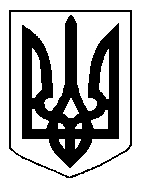 БІЛОЦЕРКІВСЬКА МІСЬКА РАДА	КИЇВСЬКОЇ ОБЛАСТІ	Р І Ш Е Н Н Я
від 15 травня 2020 року                                                                        № 5490-96-VII
Про розгляд заяви щодо внесення змін в  пункт 1 та назву рішення міської ради від 06 грудня 2019 року №4766-85-VII«Про передачу земельної ділянки в оренду ТОВАРИСТВУ З ОБМЕЖЕНОЮ ВІДПОВІДАЛЬНІСТЮ «НАЦІОНАЛЬНА МЕРЕЖА ЦЕНТРІВ СЛУЖБИ КРОВІ «ЧЕРВОНА ЛІНІЯ»Розглянувши звернення постійної комісії з питань земельних відносин та земельного кадастру, планування території, будівництва, архітектури, охорони пам’яток, історичного середовища та благоустрою до міського голови від 12 травня 2020 року №108/02-17, протокол постійної комісії з питань  земельних відносин та земельного кадастру, планування території, будівництва, архітектури, охорони пам’яток, історичного середовища та благоустрою від 07 травня 2020 року №209, заяву ТОВАРИСТВА З ОБМЕЖЕНОЮ ВІДПОВІДАЛЬНІСТЮ «ФАРМТЕХСЕРВІС» від 17 березня 2020 року №15.1-07/1474,  відповідно до ст. ст. 12, 79-1, 93, 122, 123, 124 Земельного кодексу України, ст. 24 Закону України «Про регулювання містобудівної діяльності», ст. 50 Закону України «Про землеустрій», п. 34. ч. 1 ст. 26 Закону України «Про місцеве самоврядування в Україні»,  міська рада вирішила:1.Відмовити у внесенні змін в назву та пункт 1 рішення міської ради  від 06 грудня 2019 року №4766-85-VII «Про передачу земельної ділянки в оренду ТОВАРИСТВУ З ОБМЕЖЕНОЮ ВІДПОВІДАЛЬНІСТЮ «НАЦІОНАЛЬНА МЕРЕЖА ЦЕНТРІВ СЛУЖБИ КРОВІ «ЧЕРВОНА ЛІНІЯ», а саме: слова «ТОВАРИСТВО З ОБМЕЖЕНОЮ ВІДПОВІДАЛЬНІСТЮ «НАЦІОНАЛЬНА МЕРЕЖА ЦЕНТРІВ СЛУЖБИ КРОВІ «ЧЕРВОНА ЛІНІЯ» замінити на слова: «ТОВАРИСТВО З ОБМЕЖЕНОЮ ВІДПОВІДАЛЬНІСТЮ «ФАРМТЕХСЕРВІС», враховуючи протокол постійної комісії з питань  земельних відносин та земельного кадастру, планування території, будівництва, архітектури, охорони пам’яток, історичного середовища та благоустрою від 07 травня 2020 року №209.2.Контроль за виконанням цього рішення, покласти на постійну комісію з питань  земельних відносин та земельного кадастру, планування території, будівництва, архітектури, охорони пам’яток, історичного середовища та благоустрою.Міський голова             	                                                                     Геннадій ДИКИЙ